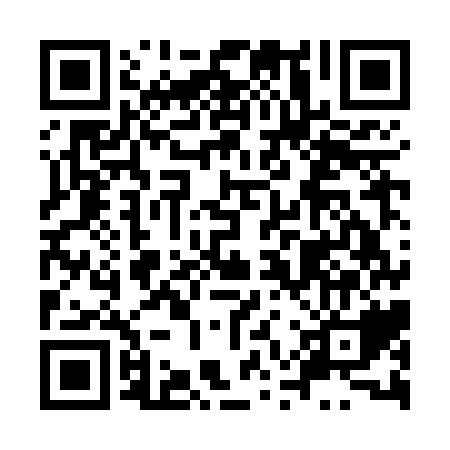 Prayer times for Char Bhabani, BangladeshMon 1 Apr 2024 - Tue 30 Apr 2024High Latitude Method: NonePrayer Calculation Method: University of Islamic SciencesAsar Calculation Method: ShafiPrayer times provided by https://www.salahtimes.comDateDayFajrSunriseDhuhrAsrMaghribIsha1Mon4:345:5112:033:316:167:332Tue4:335:5012:033:316:167:333Wed4:325:4912:023:316:177:344Thu4:315:4812:023:316:177:345Fri4:295:4712:023:316:177:356Sat4:285:4612:023:306:187:357Sun4:275:4512:013:306:187:368Mon4:265:4412:013:306:197:369Tue4:255:4312:013:306:197:3710Wed4:245:4212:013:296:207:3811Thu4:235:4112:003:296:207:3812Fri4:225:4012:003:296:207:3913Sat4:215:3912:003:296:217:3914Sun4:195:3811:593:296:217:4015Mon4:185:3711:593:286:227:4116Tue4:175:3611:593:286:227:4117Wed4:165:3511:593:286:237:4218Thu4:155:3411:593:286:237:4219Fri4:145:3311:583:276:247:4320Sat4:135:3311:583:276:247:4421Sun4:125:3211:583:276:257:4422Mon4:115:3111:583:276:257:4523Tue4:105:3011:583:266:257:4624Wed4:095:2911:573:266:267:4625Thu4:085:2811:573:266:267:4726Fri4:075:2711:573:266:277:4827Sat4:065:2711:573:256:277:4828Sun4:055:2611:573:256:287:4929Mon4:045:2511:573:256:287:5030Tue4:035:2411:563:256:297:50